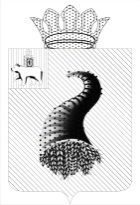 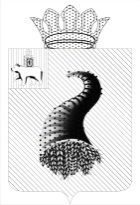 Муниципальное казенное учреждение«Центр общественной безопасности Кунгурского муниципального района»ПРИКАЗ31.03.2014												№ 25О Порядке уведомления работодателя о фактах обращения в целях склонения работника к совершению коррупционных правонарушений	В соответствии со статьей 9 Федерального закона от 25.12.2008 № 273-ФЗ (в редакции от 07.05.2013) «О противодействии коррупции» и «Планом по противодействию коррупции в Муниципальном казенном учреждении «Центр общественной безопасности Кунгурского муниципального района» на 2014-2016 годы», утвержденного приказом директора МКУ «Центр общественной безопасности Кунгурского муниципального района» № 6 от 29.01.2014	ПРИКАЗЫВАЮ:1. Работники МКУ «ЦОБ» обязаны уведомлять представителя нанимателя (работодателя), органы прокуратуры или другие государственные органы обо всех случаях обращения к нему каких-либо лиц в целях склонения его к совершению коррупционных правонарушений.2. Уведомление о фактах обращения в целях склонения к совершению коррупционных правонарушений, за исключением случаев, когда по данным фактам проведена или проводится проверка, является должностной обязанностью работника.3. Утвердить «Порядок уведомления работодателя о фактах обращения в целях склонения работника МКУ «ЦОБ» к совершению коррупционных правонарушений» (Приложение №1).	4. Утвердить «Перечень сведений, содержащихся в уведомлении представителя нанимателя (работодателя) о фактах обращения в целях склонения работника учреждения к совершению коррупционных правонарушений» (Приложение №2).	5. Утвердить форму «О факте обращения в целях склонения к коррупционному правонарушению» (Приложение №3).	6. Утвердить «Журнал регистрации уведомлений представителя нанимателя (работодателя) о фактах обращения в целях склонения работника МКУ «ЦОБ» к совершению коррупционных правонарушений» (Приложение №4).7. Невыполнение работником МКУ «ЦОБ» должностных обязанностей, предусмотренных пунктом 1 настоящего приказа, является правонарушением, влекущим его увольнение с работы, либо привлечение его к иным видам ответственности в соответствии с законодательством Российской Федерации.8. Контроль за исполнением приказа возложить на заместителя директора МКУ «ЦОБ» Анкудинова Дмитрия Николаевича.Директор										        В.Л. Елисеев